Дневник классного руководителя___________класса_____________________________________________________________наименование общеобразовательного учреждения____________________________________населённый пункт_____________________________________________________________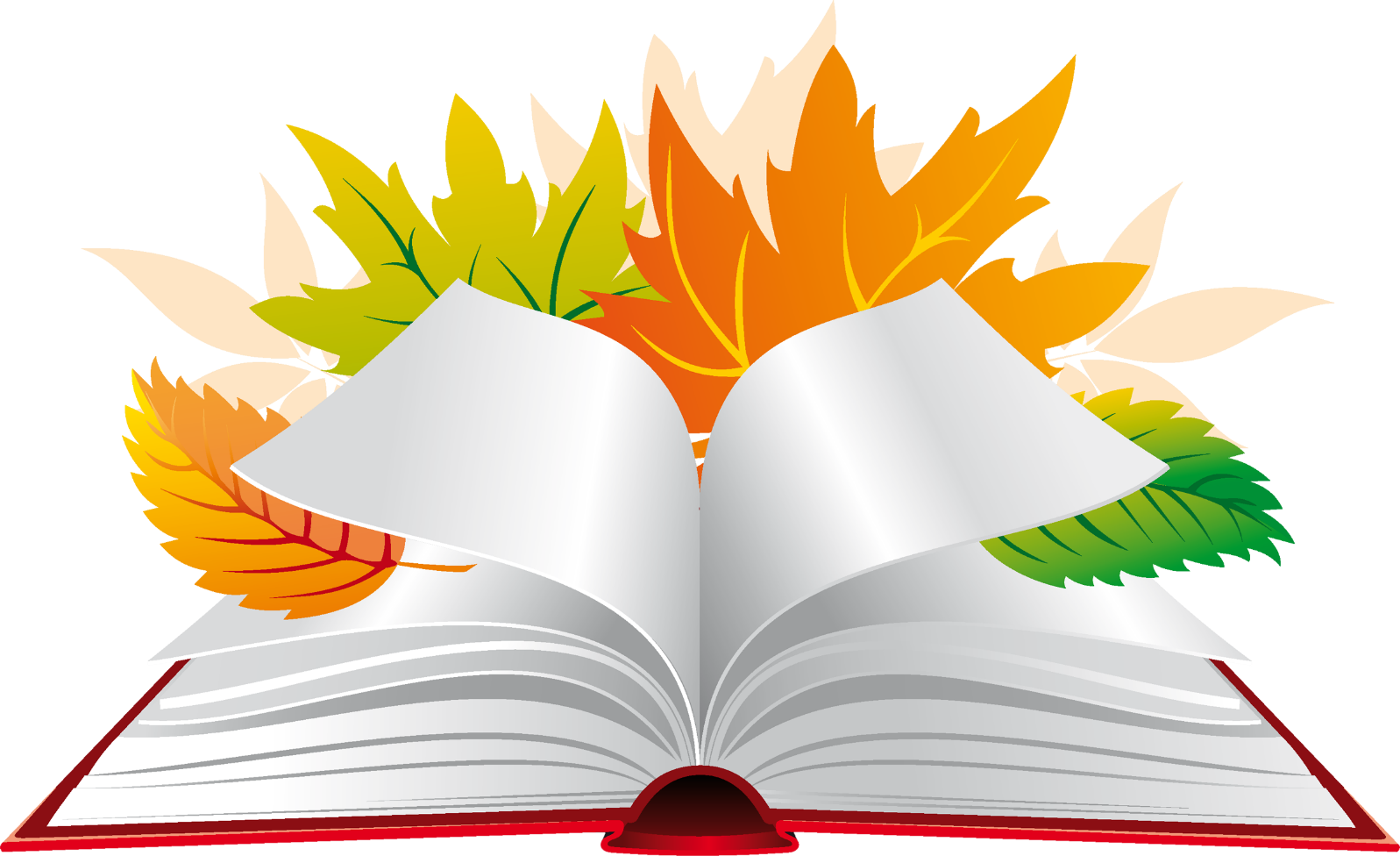 ФИО кл.рук.И воспитание, и образование неразделимы.Нельзя воспитывать, не передавая знания, всякое жезнание действует воспитательно.                                                        Толстой Л.Н.201__-20__уебный год.Визитная карточка классного руководителяФамилия ____________________________________________________Имя _________________________________________________________Отчество______________________________________________________Год рождения_________________________________________________Образование __________________________________________________Стаж работы__________________________________________________Руководит данным классом с____________________________________Квалификационная категория____________________________________ Методическая тема школы_____________________________________Методическая тема классного руководителя____________________________________________________________________________________________________________________________________________________________________________Телефон ____________________________________________________Mail_________________________________________________________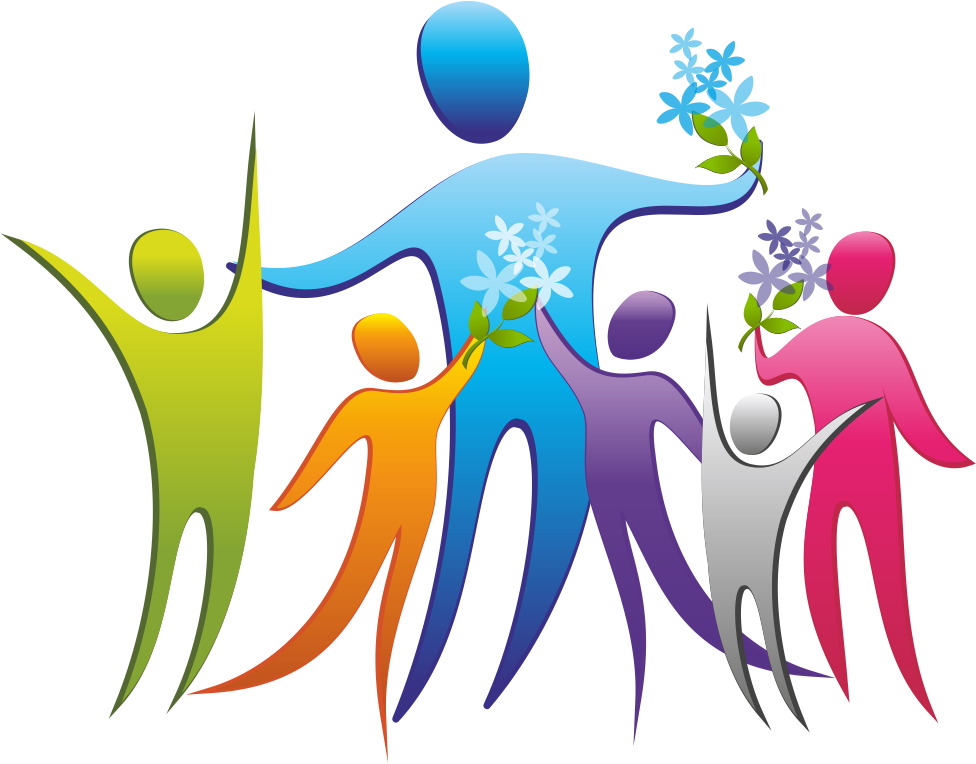 Домашний адрес__________________________________________________«Ничто не ценится так дёшевои не даётся так дорого,как классное руководство»Визитная карточка классаКласс _______Список класса________________________________________________________________________________________________________________________________________________________________________________________________________________________________________________________________________________________________________________________________________________________________________________________________________________________________________________________________________________________________________________________________________________________________________________________________________________________________________________________________________________________________________________________________________________________________________________________________________________________________________________________________________________________________________________________________________________________________________________________________________________________________________________________________________________________________________________________________________Всего ______, из них мальчики_____, девочки_____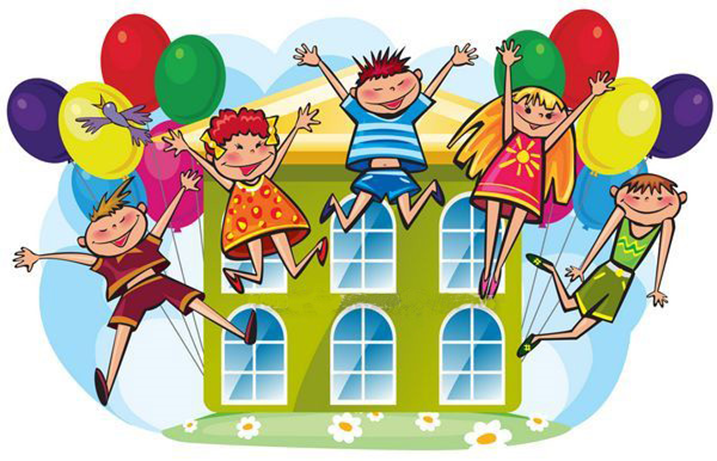 Отметка о переходе в другие школы _______________________________________________________________________________________Прибыли___________________________________________________Выбыли ____________________________________________________Расписание уроков классаРасписание уроков кл. рук. предметника.Работа с классным коллективом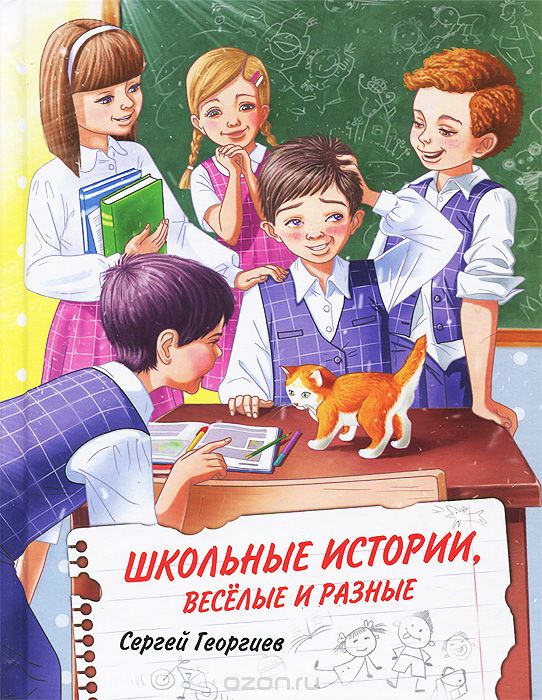                                           Актив классаСтароста класса_______________________________________________Зам.старосты__________________________________________________Сектора:Учебный______________________________________________________Дисциплины и порядка________________________________________Спортивный _________________________________________________Цветоводы____________________________________________________Санитары_____________________________________________________Библиотекари _________________________________________________Организаторы внеклассных дел___________________________________________________________________________________________________________________________________________________________ 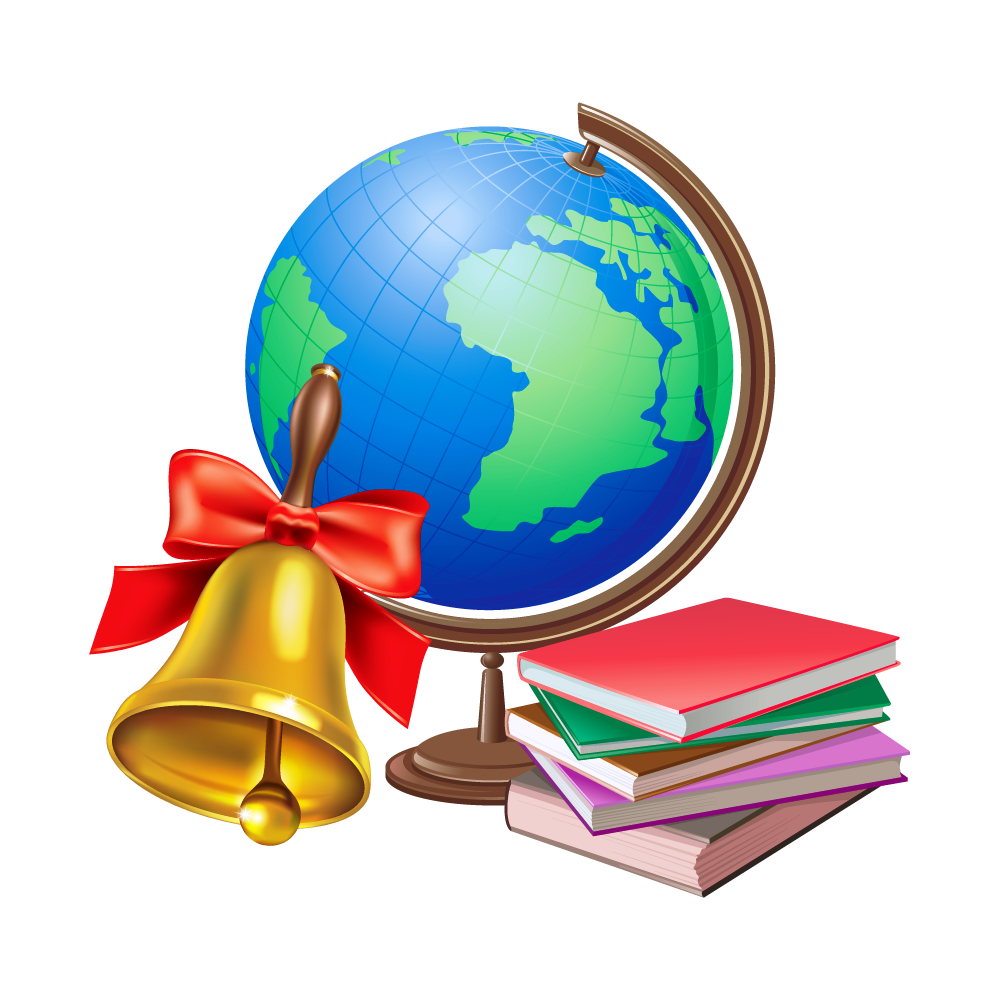 Список _____классаСоциальный паспорт классаКласс: ___________Классный руководитель: ____________________________________________Социальный педагог: _______________________________________________Количество учащихся ____Количество девочек______.; мальчиков_____Год рождения детей________Воспитываются:-в полной семье____-в неполной семье____-одинокой матерью___-матерью – вдовой___-отцом – вдовцом__-опекуном___ 3. состав семей:-с одним ребёнком___-с двумя детьми___-с тремя детьми ___-более трех детей___4. семьи «группы риска»:5. общее количество родителей: ___-из них неработающих___6. образование родителей:Имеют высшее образование: ____-Среднее специальное: ____-Среднее: ______-Неполное среднее: _____7. место жительства:-собственный дом___-отдельная благоустроенная квартира____-коммунальная квартира_____-общежитие____-не имеют жилья___8. дополнительные сведения о семьях:-имеют статус беженцев-родители-инвалиды_______________ соц. педагог Рабаданов У.М.               _____________      ____________________________________________График дежурства по классуГрафик дежурства по школеУправление воспитательным процессом 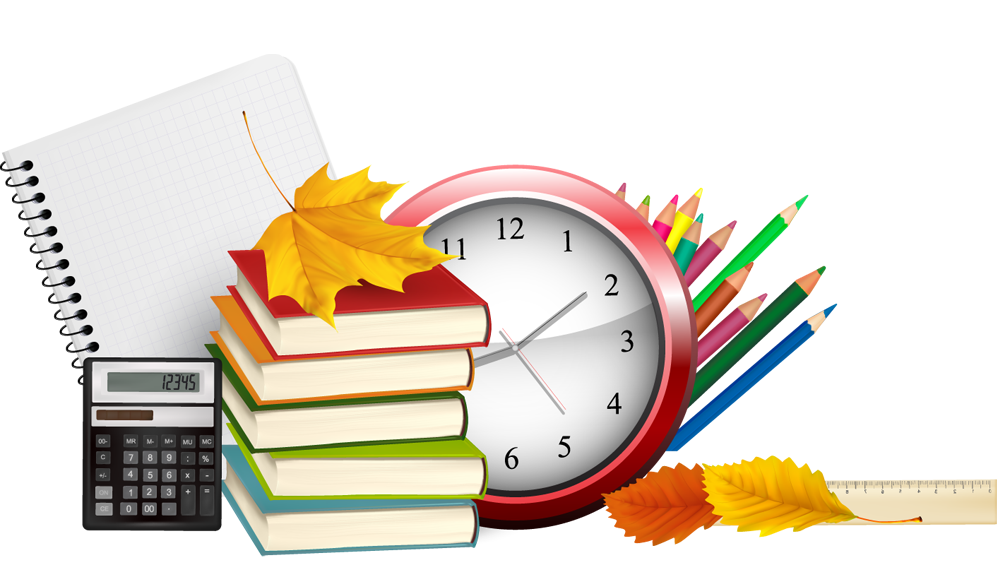                      Анализ воспитательной деятельности за предыдущий20__/20__учебный год. _____________________________________________________________________________________________________________________________________________________________________________________________________________________________________________________________________________________________________________________________________________________________________________________________________________________________________________________________________________________________________________________________________________________________________________________________________________________________________________________________________________________________________________________________________________________________________________________________________________________________________________________________________________________________________________________________________________________________________________________________________________________________________________________________________________________________________________________________________________________________________________________________________________________________________________________________________________________________________________________________________________________________________________________________________________________________________________________________________________________________________________________________________________________________________________________________________________________________________________________________________________________________________________________________________________________________________________________________________________________________________________________________________________________________________________________________________________________________________________________________________________________________________________________________________________________________________________________________________________________________________________________________________________________________________________________________________________________________________________________________________________________________________________________________________________________________________________________________________________________________________________________________________________________________________________________________________________________________________________________________________________________________________________________________________________________________________________________________________________________________________________________________________________________________________________________________________________________________________________________________________________________________________________________________________________________________________________________________________________________________________________________________________________________________________________________________________________________________________________________________________________________________________________________________________________________________________________________________________________________________________________________________________________________________________________________________________________________________________________________________________________________________________________________________________________________________________________________________________________________________________________________________________________________________      _____________ зам дир по ВР Рабаданова Л.Р.              _____________      ______________________________________________________________________________________________________________________________________________________________________________________________________________________________________________________________________________________________________________________________________________________________________________________________________________________________________________________________________________________________________________________________________________________________________________________________________________________________________________________________________________________________________________________________________________________________________________________________________________________________________________________________________________________________________________________________________________________________________________________________________________________________________________________________________________________________________________________________________________________________________________________________________________________________________________________________________________________________________________________________________________________________________________________________________________________________________________________________________________________________________________________________________________________________________________________________________________________________________________________________________________________________________________________________________________________________________________________________________________________________________________________________________________________________________________________________________________________________________________________________________________________________________________________________________________________________________________________________________________________________________________________________________________________________________________________________________________________________________________________________________________________________________________________________________________________________________________________________________________________________________________________________________________________________________________________________________________________________________________________________________________________________________________________________________________________________________________________________________________________________________________________________________________________________________________________________________________________________________________________________________________________________________________________________________________________________________________________________________________________________________________________________________________________________________________________________________________________________________________________________________________________________________________________________________________________________________________________________________________________________________________________________________________________________________________________________________________________________________________________________________________________________________________________________________________________________________________________________________________________________________________________________________________________________________________________________________________________ зам дир по ВР Рабаданова Л.Р.              _____________      _____________________________________________Психолого-педагогическая характеристика класса____________________________________________________________________________________________________________________________________________________________________________________________________________________________________________________________________________________________________________________________________________________________________________________________________________________________________________________________________________________________________________________________________________________________________________________________________________________________________________________________________________________________________________________________________________________________________________________________________________________________________________________________________________________________________________________________________________________________________________________________________________________________________________________________________________________________________________________________________________________________________________________________________________________________________________________________________________________________________________________________________________________________________________________________________________________________________________________________________________________________________________________________________________________________________________________________________________________________________________________________________________________________________________________________________________________________________________________________________________________________________________________________________________________________________________________________________________________________________________________________________________________________________________________________________________________________________________________________________________________________________________________________________________________________________________________________________________________________________________________________________________________________________________________________________________________________________________________________________________________________________________________________________________________________________________________________________________________________________________________________________________________________________________________________________________________________________________________________________________________________________________________________________________________________________________________________________________________________________________________________________________________________________________________________________________________________________________________________________________________________________________________________________________________________________________________________________________________________________________________________________________________________________________________________________________________________________________________________________________________________________________________________________________________________________________________________________________________________________________________________________________________________________________________________________________________________________________________________________________________________________________________________________________________________________________________________________________________________________________________  ____________ педагог-психолог Кадиева М.И.              _____________      _____________________________________________ Цели и задачи воспитательной деятельности на 20__/20__учебный год.____________________________________________________________________________________________________________________________________________________________________________________________________________________________________________________________________________________________________________________________________________________________________________________________________________________________________________________________________________________________________________________________________________________________________________________________________________________________________________________________________________________________________________________________________________________________________________________________________________________________________________________________________________________________________________________________________________________________________________________________________________________________________________________________________________________________________________________________________________________________________________________________________________________________________________________________________________________________________________________________________________________________________________________________________________________________________________________________________________________________________________________________________________________________________________________________________________________________________________________________________________________________________________________________________________________________________________________________________________________________________________________________________________________________________________________________________________________________________________________________________________________________________________________________________________________________________________________________________________________________________________________________________________________________________________________________________________________________________________________________________________________________________________________________________________________________________________________________________________________________________________________________________________________________________________________________________________________________________________________________________________________________________________________________________________________________________________________________________________________________________________________________________________________________________________________________________________________________________________________________________________________________________________________________________________________________________________________________________________________________________________________________________________________________________________________________________________________________________________________________________________________________________________________________________________________________________________________________________________________________________________________________________________________________________________________________________________________________________________________________________________________________________________________________________________________________________________________________________________________________________________________________________________________________________________________________________________________________________________________Понедельное планирование работы на 1 полугодие Понедельное планирование работы на 1 полугодие                                                                              Понедельное планирование работы на 1 полугодие 	Понедельное планирование работы на 1 полугодие                                                                                    Понедельное планирование работы на 1 полугодие                                                        Понедельное планирование работы на 1 полугодие                                                                                       Понедельное планирование работы на 1 полугодие                                                                              Понедельное планирование работы на 1 полугодие Анализ воспитательной деятельности за 1 полугодие ___________________________________________________________________________________________________________________________________________________________________________________________________________________________________________________________________________________________________________________________________________________________________________________________________________________________________________________________________________________________________________________________________________________________________________________________________________________________________________________________________________________________________________________________________________________________________________________________________________________________________________________________________________________________________________________________________________________________________________________________________________________________________________________________________________________________________________________________________________________________________________________________________________________________________________________________________________________________________________________________________________________________________________________________________________________________________________________________________________________________________________________________________________________________________________________________________________________________________________________________________________________________________________________________________________________________________________________________________________________________________________________________________________________________________________________________________________________________________________________________________________________________________________________________________________________________________________________________________________________________________________________________________________________________________________________________________________________________________________________________________________________________________________________________________________________________________________________________________________________________________________________________________________________________________________________________________________________________________________________________________________________________________________________________________________________________________________________________________________________________________________________________________________________________________________________________________________________________________________________________________________________________________________________________________________________________________________________________________________________________________________________________________________________________________________________________________________________________________________________________________________________________________________________________________________________________________________________________________________________________________________________________________________________________________________________________________________________________________________________________________________________________________________________________________________________________________________________________________________________________________________________________________________________________________________________________________________________________________________________________________________________________                                                                               Понедельное планирование работы на 2 полугодие                                                            Понедельное планирование работы на 2 полугодие Понедельное планирование работы на 2 полугодие                                                           Понедельное планирование работы на 2 полугодие Понедельное планирование работы на 2 полугодие                                                           Понедельное планирование работы на 2 полугодие Анализ воспитательной деятельности за 2 полугодие __________________________________________________________________________________________________________________________________________________________________________________________________________________________________________________________________________________________________________________________________________________________________________________________________________________________________________________________________________________________________________________________________________________________________________________________________________________________________________________________________________________________________________________________________________________________________________________________________________________________________________________________________________________________________________________________________________________________________________________________________________________________________________________________________________________________________________________________________________________________________________________________________________________________________________________________________________________________________________________________________________________________________________________________________________________________________________________________________________________________________________________________________________________________________________________________________________________________________________________________________________________________________________________________________________________________________________________________________________________________________________________________________________________________________________________________________________________________________________________________________________________________________________________________________________________________________________________________________________________________________________________________________________________________________________________________________________________________________________________________________________________________________________________________________________________________________________________________________________________________________________________________________________________________________________________________________________________________________________________________________________________________________________________________________________________________________________________________________________________________________________________________________________________________________________________________________________________________________________________________________________________________________________________________________________________________________________________________________________________________________________________________________________________________________________________________________________________________________________________________________________________________________________________________________________________________________________________________________________________________________________________________________________________________________________________________________________________________________________________________________________________________________________________________________________________________________________________________________________________________________________________________________________________________________________________________________________________________________-                                                            Внеклассная работа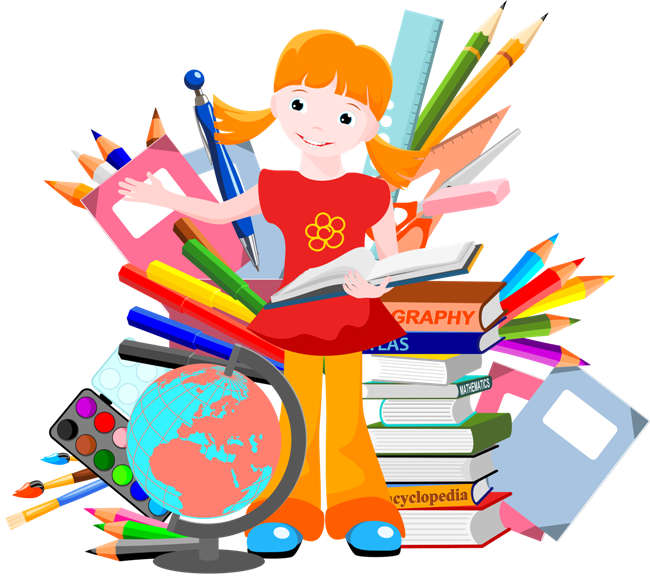  Внеклассное мероприятие Тема_____________________________________________________________Цели____________________________________________________________Форма проведения________________________________________________Дата проведения__________________________________________________План проведения_______________________________________________________________________________________________________________________________________________________________________________________________________________________________________________________________________________________________________________________________________________________________________________________Анализ проведения_______________________________________________________________________________________________________________________________________________________________________________________________________________________________________________________________________________________________________________________________________________________________________________________________________________________________________________________________________________________________________________________________________________________________________________________________Выводы_______________________________________________________________________________________________________________________________________________________________________________________________________________________________________________________________________________________________________________________________________________________________________________________________________________________________________________________________________________________________________________________________________________________________________________________________________________________________________________________________________________ зам дир по ВР Рабаданова Л.Р.              _____________      _____________________________________________Работа с родителями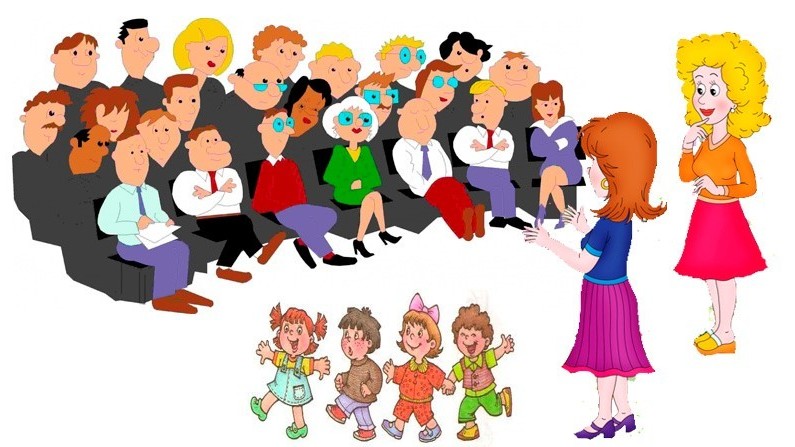 Сведения о родителях Состав родительского комитетаПредседатель _____________________________________________________Учебный сектор___________________________________________________Трудовой сектор___________________________________________________Культмассовый сектор______________________________________________Казначей _________________________________________________________Попечительский свет:___________________________________________________________________________________________________________________________________________________________________________________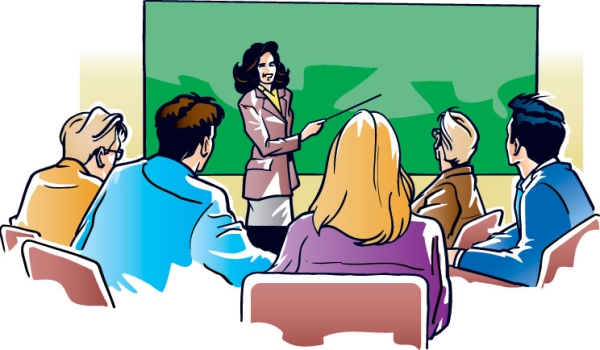 Родительские собрания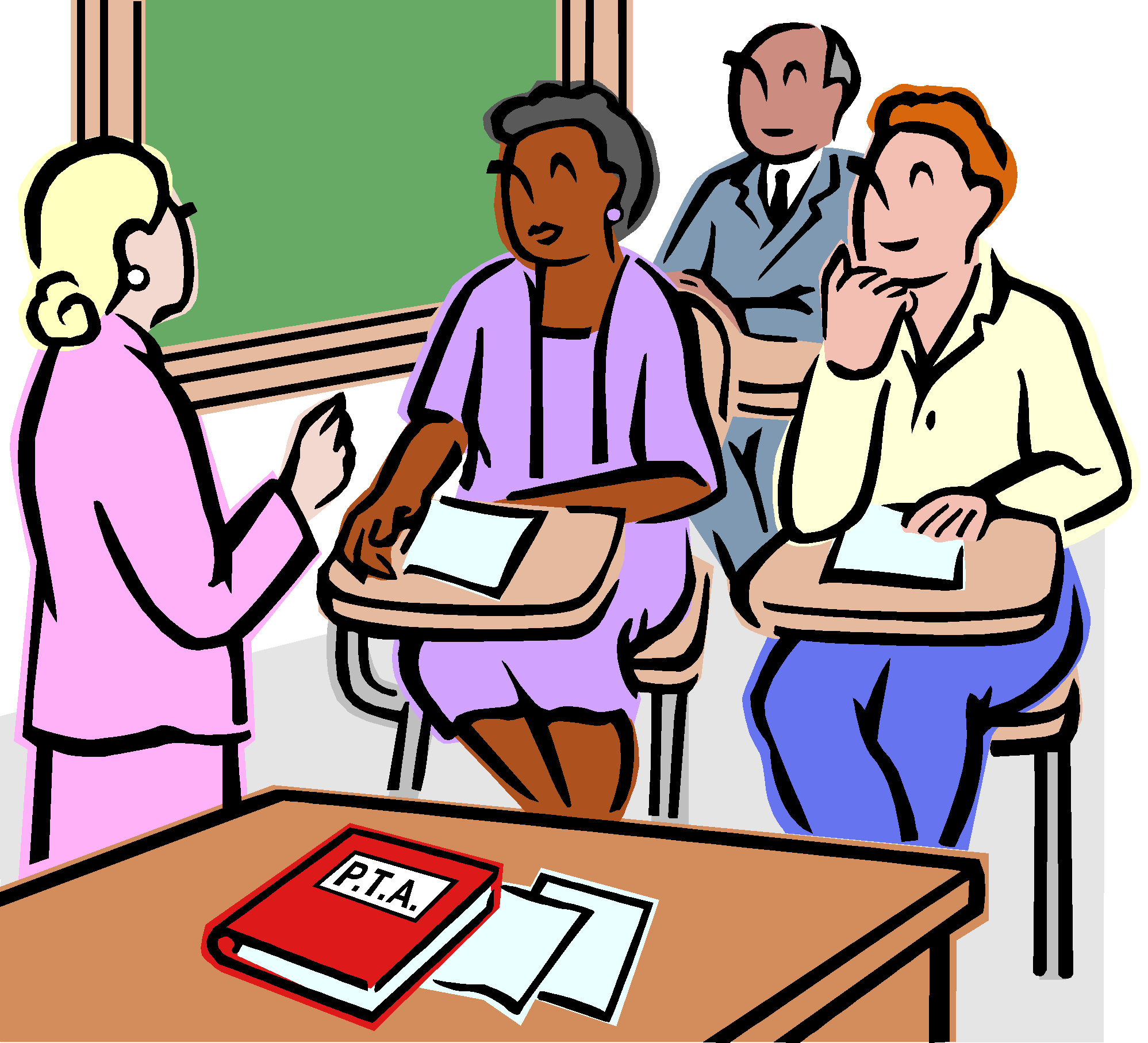 ПРОТОКОЛ РОДИТЕЛЬСКОГО СОБРАНИЯ №______________________________________________________________(общее название собрания)Дата проведения:«____» __________ 20___ г.Повестка дня:__________________________________________________________________________________________________________________________________________________________________________________________________________________________________________________________________________________________________________________________________________________________________________________(укажите, что обсуждается на собрании)Присутствовали ________ человек. Их них:Представители школы:Классный руководитель 	_______________________ ________________________________________________________________________________________________________________________________________________________________________________________________Родители:________________________________________________________________________________________________________________________________________________________________________________________________________________________________________________________________________________________________________Выступили:____________________________________________________________________________________________________________________________________________________Постановили (решение собрания):________________________________________________________________________________________________________________________________________________________________________________________________________________________________________________________________________________________________________________________________________________________________________________________________________________________________________________________________________________________________________________________________________________________________________________________________________________Классный руководитель     _______________    _____________________						подпись				ФИОСекретарь собрания            _______________    ___________________                                                                                                                                  Приложение №1к протоколу родительского собрания№ ____ от«__» ____________ _____г. Лист ознакомления с инструкцией /приказом ОУ________________________________________________________________(название инструкции и/или полный текст)Родители:_____________________________________________________________________________________________________________________________________________________________________________________________________________________________________________________________________________________________________________________________________________________________________________________________________________________________________________________________________________________________________________________________________________________________________________________________________________________________________________________________________________________________________________________________________________________________________________________________________________________________________________________________________________________________________________________________________________________________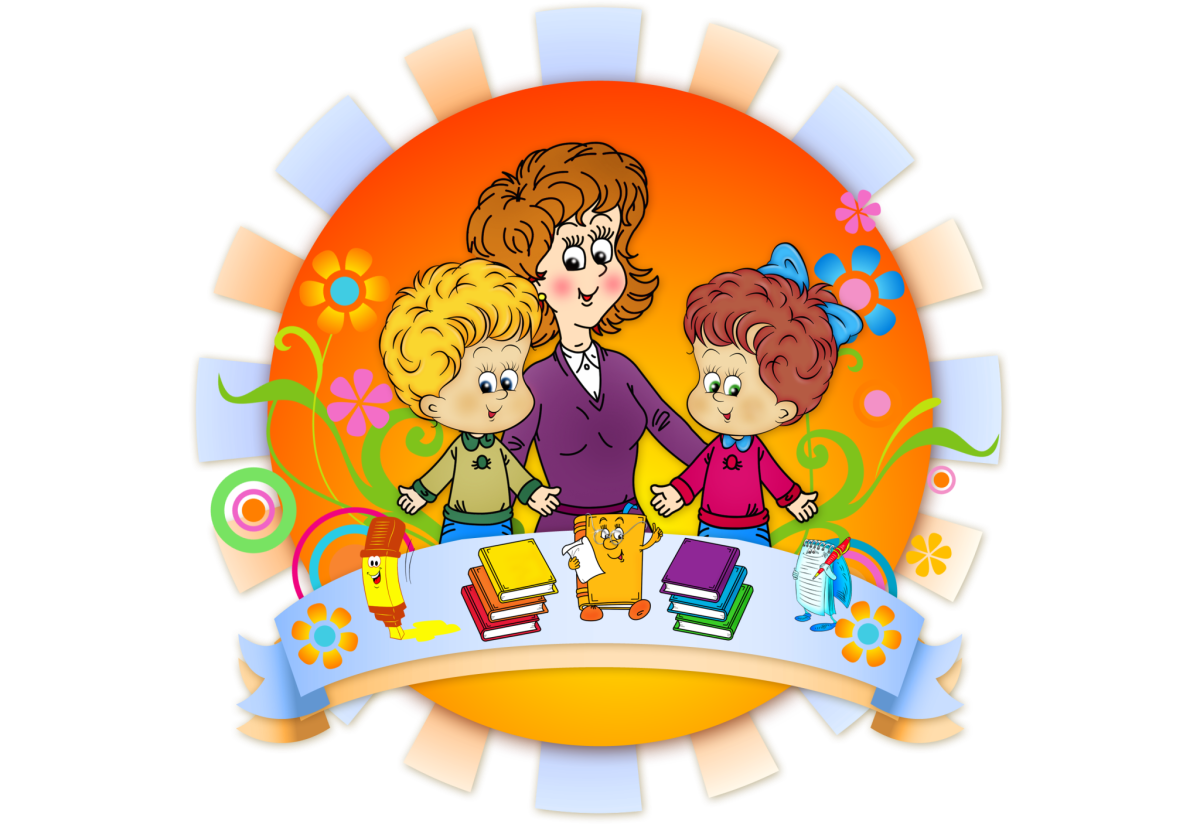 Рассмотрено на заседании ШМО кл. рук.Протокол № ____«___» ____________201__г.                                                                       Согласовано   Замдиректора по ВР ________Рабаданова Л.Р.                                                                                                                  «___» ____________201__г.                                                                      УтвержденоДиректор МКОУ «Михеевская СОШ»________Рабаданова С.Г.                      «___» ____________201__г.№Понедельник Каб.Вторник Каб.Среда Каб.1234567№Четверг Каб. Пятница Каб.Суббота Каб.1234567№Понедельник Каб.Вторник Каб.Среда Каб.1234567№Четверг Каб. Пятница Каб.Суббота Каб.1234567№№ лч.делаФИО ученикаДата рождения Домашний адрес Свидетельство о рождении СНИЛС12345678910111213№ФИО Пн.Вт.Ср.Чт.Пт.Сб.1234567891011121314151617181920постмесяцпостчислоФИО Неделя Неделя Мероприятия Примечание Сентябрь 1Сентябрь 2Сентябрь 3Сентябрь 4Октябрь 5Октябрь 6Октябрь 7Октябрь 8Ноябрь 9Ноябрь 10Ноябрь 11Ноябрь 12Декабрь 13Декабрь 14Декабрь 15Декабрь 16Неделя Неделя Мероприятия Примечание Сентябрь 1Сентябрь 2Сентябрь 3Сентябрь 4Октябрь 5Октябрь 6Октябрь 7Октябрь 8Ноябрь 9Ноябрь 10Ноябрь 11Ноябрь 12Декабрь 13Декабрь 14Декабрь 15Декабрь 16Неделя Неделя Мероприятия Примечание Сентябрь 1Сентябрь 2Сентябрь 3Сентябрь 4Октябрь 5Октябрь 6Октябрь 7Октябрь 8Ноябрь 9Ноябрь 10Ноябрь 11Ноябрь 12Декабрь 13Декабрь 14Декабрь 15Декабрь 16Неделя Неделя Мероприятия Примечание Сентябрь 1Сентябрь 2Сентябрь 3Сентябрь 4Октябрь 5Октябрь 6Октябрь 7Октябрь 8Ноябрь 9Ноябрь 10Ноябрь 11Ноябрь 12Декабрь 13Декабрь 14Декабрь 15Декабрь 16Неделя Неделя Мероприятия Примечание Сентябрь 1Сентябрь 2Сентябрь 3Сентябрь 4Октябрь 5Октябрь 6Октябрь 7Октябрь 8Ноябрь 9Ноябрь 10Ноябрь 11Ноябрь 12Декабрь 13Декабрь 14Декабрь 15Декабрь 16Неделя Неделя Мероприятия Примечание Сентябрь 1Сентябрь 2Сентябрь 3Сентябрь 4Октябрь 5Октябрь 6Октябрь 7Октябрь 8Ноябрь 9Ноябрь 10Ноябрь 11Ноябрь 12Декабрь 13Декабрь 14Декабрь 15Декабрь 16Неделя Неделя Мероприятия Примечание Сентябрь 1Сентябрь 2Сентябрь 3Сентябрь 4Октябрь 5Октябрь 6Октябрь 7Октябрь 8Ноябрь 9Ноябрь 10Ноябрь 11Ноябрь 12Декабрь 13Декабрь 14Декабрь 15Декабрь 16Неделя Неделя Мероприятия Примечание Сентябрь 1Сентябрь 2Сентябрь 3Сентябрь 4Октябрь 5Октябрь 6Октябрь 7Октябрь 8Ноябрь 9Ноябрь 10Ноябрь 11Ноябрь 12Декабрь 13Декабрь 14Декабрь 15Декабрь 16Неделя Неделя Мероприятия Примечание Январь  1Январь  2Январь  3Январь  4Февраль 5Февраль 6Февраль 7Февраль 8Март  9Март  10Март  11Март  12Апрель 13Апрель 14Апрель 15Апрель 16Май 17Май 18Май 19Май 20Неделя Неделя Мероприятия Примечание Январь  1Январь  2Январь  3Январь  4Февраль 5Февраль 6Февраль 7Февраль 8Март  9Март  10Март  11Март  12Апрель 13Апрель 14Апрель 15Апрель 16Май 17Май 18Май 19Май 20Неделя Неделя Мероприятия Примечание Январь  1Январь  2Январь  3Январь  4Февраль 5Февраль 6Февраль 7Февраль 8Март  9Март  10Март  11Март  12Апрель 13Апрель 14Апрель 15Апрель 16Май 17Май 18Май 19Май 20Неделя Неделя Мероприятия Примечание Январь  1Январь  2Январь  3Январь  4Февраль 5Февраль 6Февраль 7Февраль 8Март  9Март  10Март  11Март  12Апрель 13Апрель 14Апрель 15Апрель 16Май 17Май 18Май 19Май 20Неделя Неделя Мероприятия Примечание Январь  1Январь  2Январь  3Январь  4Февраль 5Февраль 6Февраль 7Февраль 8Март  9Март  10Март  11Март  12Апрель 13Апрель 14Апрель 15Апрель 16Май 17Май 18Май 19Май 20Неделя Неделя Мероприятия Примечание Январь  1Январь  2Январь  3Январь  4Февраль 5Февраль 6Февраль 7Февраль 8Март  9Март  10Март  11Март  12Апрель 13Апрель 14Апрель 15Апрель 16Май 17Май 18Май 19Май 20№ФИ учащегосяФИО родителей Место работы, должность№ тел.1122334455667788991010111112121313№Тема Дата 12345